                                                 
2019 Sharing Dance Seniors Registration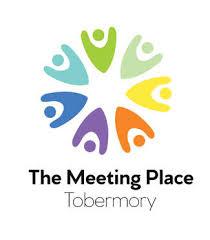 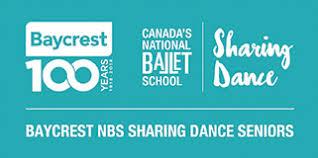 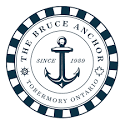 PLEASE COMPLETE THE FORM BELOW and mail or email to The Meeting Place
20 Centennial Drive, Tobermory, ON  N0H 2R0  E-MAIL  - meetingplace@amtelecom.netFirst Name: _______________________________________Last Name:________________________________________Date of Birth *MM       DD      YYYY               Age *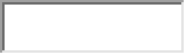 Email Address:_____________________, Phone Number:__________________, Address * : ___________________________________________________________
___________________________________________________________
Registration for Wednesday or Friday morning? __________________ Do you have any health problems or any disabilities that we need to be aware of?  *If yes, please explain.Do we have permission to use your  photo for our brochures, publicity releases, and/or website? * YES          NO
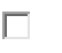 *Emergency contact

 First Name:___________________ Last Name:__________________________

Phone number:________________Email address:_______________________

Signature: _________________________        Date :____________________